ГБПОУ «Соликамский социально-педагогический колледж имени А.П.Раменского»Технологическая карта урока по литературному чтениюДля 4 «В» классаНа тему: «Раздел «Страна фантазия » Е.С.Велтистов «Приключения Электроника»Выполнила:Студентка группы Ш-32Шварева Екатерина АлексеевнаПроверили:Руководитель от школы:Лобанова Ирина Евгеньевна______________________Руководитель от колледжа:Прягаева Елена Алексеевна______________________Отметка «     »   (                                                 )Соликамск, 2018Структура технологической картыТема урока«Раздел «Страна фантазия » Е.С.Велтистов «Приключения Электроника»УМК«Школа России»Цели деятельности урокиЗнакомство и анализ прочитанного произведения Е.С.Велтистов «Приключения Электроника»Тип урокаИзучение нового материалаПланируемые образовательные результатыПознавательные:Ориентироваться в своей системе знаний. Отличать новое уже известного с помощью учителя, добывать новые знания: находить ответы на вопросы, используя текст, свой жизненный опыт и информацию, полученную на уроке.Регулятивные:Уметь формулировать цель на уроке, проговаривать последовательность действий на уроке, работать по коллективно составленному плану, оценивать правильность выполнения действий, планировать свое действие в соответствии с поставленной задачей, высказывать свое предположениеКоммуникативные:Уметь оформлять свои мысли в устной форме, слушать и понимать речь других, эффективно сотрудничать в совместном решении задачи, устанавливать и сравнивать разные точки зрения. Личностные: формировать интерес к учению.Методы и формы обученияФормы обучения: фронтальная, индивидуальная.Методы обучения: словесный, наглядный, практическийОбразовательные ресурсыОборудование и инвентарьАудио и мультимедиа, доска, мел.Этапы урокаОбучающиеся и развивающиеся компоненты, задания и упражненияДеятельность учителяДеятельность ученикаФормы организации со взаимодействияУниверсальные учебные действия1.Орг.момент.(Проверка готовности класса и оборудования; эмоциональный настрой).- Здравствуйте, дети. Меня зовут Екатерина Алексеевна. Сегодня я проведу у вас урок литературного чтения. -Ребята, посмотрите на гостей. Улыбнитесь им, друг другу, мне подарите свои улыбки. Поднимите руки у кого хорошее настроение, постарайтесь работать так, чтобы хорошее настроение сохранилось на весь урок. Приветствуют учителя.ФронтальнаяКоммуникативные: приветствие учителя; Регулятивные: умение организовать себя и своё рабочее место. Соблюдать дисциплину.2.СТИЦ-Сегодня я приглашаю вас в страну, которой нет на карте. Для каждого это страна будет своя. Для одного она будет огромной, для другого маленькой и уютной. Но для всех она будет разной и неповторимой. -Просмотрите видеозапись и попробуйте угадать название страны.-Как вы догадались? О чем поется в песне? (в это время идет слайд-шоу про робота)-Роботы пришли на помощь человеку. Издавна люди мечтали. Мечтали обо всём. Когда-то трудно было добывать огонь. 1000 лет понадобилось человеку, чтобы изобрести спички. Сейчас есть зажигалка – бензиновая, газовая и даже электрическая! Люди мечтали о полётах в космос.-Но вот мы живём уже в XXI веке, и никого не удивляют выходы в открытый космос, фотографии с Марса… Наука не стоит на месте, и, то, что казалось фантазией 100 лет назад, сегодня – реальность.-Откройте учебник на с.143. -Как вы думаете с каким разделом мы с вами сегодня познакомимся?-А что такое «фантазия»? (спрашиваю по поднятой руке, затем обобщаю)Воображение, нечто надуманное, неправдоподобное, несбыточное.-А кто такой фантазер?-А что же такое фантастика?Фантастика – художественная литература, в которой человек попадает в нереальные события, читатели переносятся в далёкое будущее.-Обратите внимание на слайд, на нем представлены книги, которые относятся к жанру ФАНТАСТИКАКир Булычев «Девочка с земли», Андрей Саломатов «Тайна зеленой планеты», Марина Трубецкая «Дверь обратно», Джоан Роулинг «Гарри Поттер и философский камень»-Давайте попробуем дать краткую характеристику «Страны Фантазия», подобрав прилагательные на каждую букву слова. - Прочитайте про себя с чем мы будем знакомиться в данном разделе. Вслух прочитает… - Как вы думаете, чему мы научимся, изучая этот раздел? - Прочитайте про себя, чему мы будем учиться в данном разделе? Вслух прочитает… - Прочитайте про себя чему мы будет учиться в этом разделе? Вслух прочитает… - ВЫВОД: в данном разделе мы познакомиться с произведениями различных авторов, которые выражают в них гордость, восхищение и пытаются достучаться до слушателей и найти отклик.Формулирование темы, цели и задач.- Чтобы узнать автора и названия произведения, которое мы будем изучать сегодня, вам необходимо выполнить задание: - У вас на столе лежат вот такие карточки (показ). -Прочитайте в 1 строке только русские буквы, и вы узнаете фамилию автора.NВQЕVЛFТUИYСWТZОVВ– автор произведения (фамилия) -Прочитайте во 2 и 3 строчке произведение, которого мы сегодня будем изучать. WПVРNИWКYЛUЮIЧZЕSНDИLЕY WЭRЛIЕNКZТSРWОQНRИYКUА– название произведения (карточки на каждой парте + на слайде) - На выполнение задания даю 20 секунд (включение таймера) - Проверка: Что у вас получилось? Какая фамилия поэта? Какое название произведения? - Верно! Сегодня мы познакомимся с фантастическим произведением Евгения Серафимовича Велтистова «Приключение электроника» Прослушивают аудиозапись.«Страна Фантазия»Предположения детейФантазёр –человек, который любит фантазировать, мечтатель.Фантастика –нереальные события, читатели переносятся в далёкое будущее.Фантастическая, астрономическая, необыкновенная, таинственная, азартная, замечательная, интересная, яркая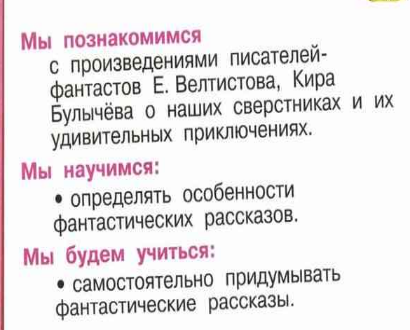 Выполняют задание и узнают фамилию автора и название произведенияВелтистовПриключение электроникаФронтальнаяКоммуникативные: умение формулировать ответы на вопросы, слушать учителя, одноклассников; Регулятивные: определение задач урока с помощью учителя;3.Подготовка к восприятию текста.4.1Краткая биографическая справка об авторе4.2Выставка книг4.3 Словарная работа- Перед тем как мы начнем читать произведение Евгения Серафимовича Велтистова «Приключение электроника», я познакомлю вас с его биографией.- Посмотрите на портрет поэта (портрет на слайде)-Евгений Серафимович Велтистов родился в Москве. В школу мальчик пошёл, когда шла уже второй год Великая Отечественная война. Книг было мало. Тетрадей ещё меньше. Читать хотелось очень сильно. Когда его спросили, кем ты станешь, ответил: «Продавцом детских книжек. Чтобы прочитать всё. Потом он передумал. Решил стать журналистом. Окончил факультет журналистики. Стал работать – в газетах, потом- редактором отдела в популярном журнале «Огонёк».Писатель был очень худой. И поэтому казался ещё длинней. В многоэтажном доме редакция занимала три этажа. И когда в праздничные дни вывешивали весёлую стенгазету, Велтистова изображали примерно так: голова на третьем этаже, туловище на втором, а бегущие ноги на первом.Он был настоящим репортёром, находил интересных людей.  Он был настырным. Копил впечатления. Обдумывал будущие книги. - Евгений писал книги о внеземной цивилизации и техническом прогрессе. Например, в электроники, многие, казалось бы, фантастические, по тем временам вещи, несмотря на современный прогресс и компьютерные игры, ещё остаются люди, которые очень трепетно относятся к чтению. Фантастика, это один из наиболее популярных жанров в настоящее время.-В основном Евгений Серафимович писал научно-фантастические рассказы и сказки.-А что значит слово «научно»?Научно-форма познания мира, открывать что-то новое. Научное воображение, заставляет думать о будущем и о возможностях науки.-Обратите внимание на слайд, на нем представлены произведения, которые писал Евгений Серафимович Велтистов.-Прочитайте их про себя, вслух читает названия по цепочке со второго ряда первой парты…«Приключения на дне моря», «Миллион и один день каникул», «Рэсси — неуловимый друг», «Победитель невозможного», «Приключения на дне моря», «Ноктюрн пустоты», «Гум-Гам» и произведение с которым мы с вами познакомимся «Приключение электроника»- В своем творчестве Евгений Серафимович Велтистов часто обращается к теме фантастика, к ее истории и настоящему, заглядывает и в будущее и отражает глубину произведения в их названиях. - С данными произведениями вы можете познакомиться, взяв их в школьной библиотеке или библиотеке города.- Перед тем как начать читать нужно, разобрать незнакомые для вас слова, которые встретятся в произведении.- Прочитайте данные слова про себя. Даю 30 секунд.1.Конгресс - собрание ученых.- Вслух прочитает первое слово… Поднимите руку тот, кто знает значение этого слова? (если дети затрудняются, помогает учитель)2.Кибернетика-наука о передаче и управлении информацией.- Вслух прочитает второе слово 1 парта 2 ряда.3.Кибернетик - ученый, которые изучает, конструирует электронные, вычислительные и другие машины.-Вслух прочитает …4.Робот - это машина, автомат, который может заменять человека. Робот питается электроэнергией.-Вслух прочитает…. ВЫВОД: Мы познакомились с биографией Евгения Серафимовича Велтистова и с незнакомыми словами, которые нам встретятся в тексте, а также рассмотрели некоторые произведения.Предположения детейФронтальнаяКоммуникативные: умение выслушать мнение одноклассника, аргументировать собственное мнение. Регулятивные: контроль выполнения задания; коррекция ошибок.Личностные: проявление познавательного интереса к знаниям;4. Первичное чтение.- Попробуйте предположить, о чём будет произведение. Почему вы так думаете? А сейчас мы проверим, были ли ваши предположения верны.-Итак, мы начинаем читать 1 главу.«Приключения Электроника», которая называется «Чемодан с четырьмя ручками»-Откройте учебники на странице 144. Сейчас вы услышите этот отрывок в записи, а в это время пальчиком вы следите. Начинаем читать с фамилии и имени автора.ФронтальнаяЛичностные:-Умение слушать5. Проверка первичного восприятия.- Какие чувства вы испытали, слушая произведение? -Какие эмоции у вас возникли после того как вы прослушали произведение? - Менялось ли у вас чувство во время прослушивания произведения? Если да, то почему?ФронтальнаяКоммуникативные: умение формулировать ответы на вопросы, слушать учителя, одноклассников;6.Физ.минутка-Прежде чем, приступить к повторному чтению стихотворения, давайте немного разомнемся!-Сейчас я включу видеофрагмент, а вы повторяете движения.7. Повторное чтение.-Сейчас нам необходимо прочитать произведение. Начинаем с 1 парты, когда я скажу слово «достаточно», читает следующий.ФронтальнаяЛичностные:Умение слушать8.Беседа по содержанию.Назовите главных героев произведения.Для чего собираются кибернетики на конгрессе? Как была организована встреча профессора Громова?  О чём предполагает директор гостиницы, увидев чёрный чемодан?Что доказывает, что ящик действительно тяжелый? Какие детали в благоустройства города кажутся необычными, фантастическими?Почему, не один человек не мог бы догадаться, что в чемодане был кибернетический мальчик. т. е. робот?Почему процедура подкрепления электрическим током была так необходима мальчику? Что же произошло?  Какой электрический заряд получил Электроник? Как это повлияло на поведение Электроника?Профессор встревожен. Предположите, почему? Профессор Громов,директор «Дубков», робот «Электроник», ученый-Александр СергеевичДля того, чтобы обменяться опытом, доложить об успехах и достижениях в науке. Встреча организована торжественно, что говорит о важности конгресса. Что в нём приборыЛицо директора покраснело от тяжести чемодана.Воздушное такси - маленький вертолёт, прозрачные раздвижные купола на крышах зданий, видеотелефон.Робот был похож на обычного мальчика.Профессор предупредил, что Электронику предстоит много двигаться.Робот получил заряд высокого напряжения.220 вольт. Напряжение в 220 В, используемое в бытовой электросети, является опасным для жизни, тем самым может привести к смерти.Прыгает со второго этажа и убегает.Электроник окажется среди людей.ФронтальнаяКоммуникативные: умение формулировать ответы на вопросы, слушать учителя, одноклассников;9. Итог урока.- Какой раздел мы сегодня начали изучать? С каким произведением мы сегодня познакомились на уроке, и кто его автор? – Какова основная мысль этого произведения?10.Рефлексия.-Ребята, у вас на столах лежат круги, закрасьте ту часть круга, которая соответствует вашему впечатлению от урока: Было легко и интересно;Было трудно, но интересно;Было трудно и неинтересно.-Поднимите вверх и покажите какую часть вы закрасили.